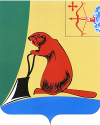 Об утверждении Плана мероприятий на 2014 -2016 годы по повышению поступлений налоговых и неналоговых доходов, а также сокращению недоимки бюджетов бюджетной системы Российской ФедерацииВ целях реализации распоряжения Правительства Кировской области от 05.12.2011 № 388 «О Плане мероприятий на 2012-2014 годы по сокращению недоимки бюджетов бюджетной системы Российской Федерации» администрация Тужинского муниципального района ПОСТАНОВЛЯЕТ:1. Утвердить План мероприятий на 2014-2016 годы по повышению налоговых и неналоговых доходов, а также сокращению недоимки бюджетов бюджетной системы Российской Федерации (далее – План мероприятий). Прилагается.2. Рекомендовать администрациям городского и сельских поселений Тужинского района принять меры по выполнению Плана мероприятий.3. Контроль за выполнением настоящего постановления оставляю за собой. Глава администрации  Тужинского муниципального района                         Е.В. Видякина                                                                                                      УТВЕРЖДЕН		постановлением			администрации Тужинского	 муниципального района	от 19.02.2014 №50	П Л А Нмероприятий  на 2014-2016 годы по повышению поступленийналоговых и неналоговых доходов, а также сокращению недоимки бюджетов бюджетной системы Российской Федерации_________________________АДМИНИСТРАЦИЯ ТУЖИНСКОГО МУНИЦИПАЛЬНОГО РАЙОНАКИРОВСКОЙ ОБЛАСТИПОСТАНОВЛЕНИЕАДМИНИСТРАЦИЯ ТУЖИНСКОГО МУНИЦИПАЛЬНОГО РАЙОНАКИРОВСКОЙ ОБЛАСТИПОСТАНОВЛЕНИЕАДМИНИСТРАЦИЯ ТУЖИНСКОГО МУНИЦИПАЛЬНОГО РАЙОНАКИРОВСКОЙ ОБЛАСТИПОСТАНОВЛЕНИЕАДМИНИСТРАЦИЯ ТУЖИНСКОГО МУНИЦИПАЛЬНОГО РАЙОНАКИРОВСКОЙ ОБЛАСТИПОСТАНОВЛЕНИЕ19.02.2014№50пгт Тужапгт Тужапгт Тужапгт Тужа№ п/пСодержание мероприятийСрок исполненияОтветственныйисполнитель1234Анализ состояния недоимки по платежам в бюджет. Рассмотрение результатов анализа на заседании Межведомственной комиссии по вопросам полноты и своевременности оплаты труда, ликвидации задолженности по заработной плате, взысканию налоговых и неналоговых платежей в бюджеты всех уровней и решению проблем убыточности предприятий администрации Тужинского муниципального района (далее – Межведомственная комиссия)ЕжемесячноФинансовое управление администрации района, Межведомственная комиссияВзаимодействие с администраторами доходов по выполнению плановых назначений по закрепленным за ними доходным источникам. При неудовлетворительном выполнении плановых назначений проводить заслушивание администраторов доходов на Межведомственной комиссииЕжемесячноФинансовое управление администрации района, Межведомственная комиссия Ежемесячная информация главе администрации района по анализу выполнения доходной части бюджета района в разрезе муниципальных образованийВ течение годаФинансовое управление администрации района1234Проведение заседаний межведомственной рабочей группы по вопросам увеличения налоговой базы по налогам, формирующим местный бюджетВ течение года Рабочая группа по расширению налоговой базы, осуществлению земельного контроля и администрированию имущественных налоговПроведение мероприятий по соблюдению хозяйствующими объектами требований трудового законодательства в части установления заработной платы не ниже минимального размера оплаты труда, а также своевременности и полноты уплаты налога на доходы физических лиц и страховых взносовпостоянноРабочая группа по легализации налоговой базы в части убыточности предприятий, «теневой» заработной платыПроведение выездных заседаний рабочей группы по вопросу сокращения задолженности по налоговым и неналоговым платежам в бюджет в администрациях поселений с приглашением налогоплательщиков, имеющих задолженность по уплате налоговых и неналоговых платежейНе реже 1 раза в кварталРабочая группа по увеличению доходной части бюджета района и работе с задолженностью по налоговым и неналоговым платежамПроведение мероприятий по легализации налоговой базы по налогу на прибыль, в том числе рассмотрение деятельности организаций, заявляющих убыткиЕжеквартальноРабочая группа по легализации налоговой базы в части убыточности предприятий, «теневой» заработной платыЕжемесячный мониторинг состояния недоимки в разрезе крупных налогоплательщиков. Данные мониторинга представлять на рассмотрение Межведомственной комиссииВ течение годаФинансовое управление администрации районаИндивидуальная работа с недоимщиками по ликвидации задолженности по налогу на доходы физических лицЕжемесячноАдминистраторы доходов бюджета района (по согласованию)Заслушивание на заседании Межведомственной комиссии глав сельских и городского поселений района о работе по сокращению недоимки по платежам в бюджетВ течение годаМежведомственная комиссияПроведение мероприятий по формированию благоприятного климата для развития малого и среднего предпринимательства района, в том числе оказание информационной и консультационной поддержки субъектам малого и среднего предпринимательстваВ течение годаОтдел по экономике и прогнозированию администрации районаСовместные проверки индивидуальных предпринимателей с целью легализации скрытой заработной платыПо графикуАдминистрация района,Межрайонная инспекция по налогам и сборам РФ № 5 по Кировской области (по согласованию), Отделение Пенсионного фонда РФ по Тужинскому району (по согласованию), Пункт Полиции «Тужинский» МО МВД России «Яранский» (по согласованию), Прокуратура Тужинского района (по согласованию)Заседания Межведомственной комиссии по обеспечению налоговых и неналоговых доходов в бюджеты бюджетной системы Российской ФедерацииЕжемесячноПредседатель Межведомственной комиссииЗаслушивание на заседании комиссии администраторов доходов об организации работы по принудительному взысканию задолженностиПо мере необходимостиМежведомственная комиссия Ежемесячное обеспечение сельских поселений  сведениями по недоимке в разрезе налогоплательщиков – физических лиц для применения его в практической работе по снижению задолженности по платежам в бюджетВ течение годаМежрайонная инспекция по налогам и сборам РФ № 5 по Кировской области (по согласованию)Проведение анализа финансового состояния муниципальных унитарных предприятий, осуществления контроля за состоянием расчетов по налоговым и неналоговым платежам; принятия мер по повышению эффективности их работыЕжеквартальноОтдел по экономике и прогнозированию администрации районаПроведение инвентаризации имущества, находящегося в муниципальной собственности, в том числе находящегося в оперативном управлении муниципальных учреждений, с целью выявления неиспользуемого имущества и определения направления его эффективного использованияЕжегодноОтдел по экономике и прогнозированию администрации района,органы местного самоуправления районаОбеспечение своевременной подготовки для представления в судебные органы материалов по вопросам расторжения договоров и взыскания в принудительном порядке задолженности по арендной плате за землю и муниципальное имущество, повышения эффективности претензионно-исковой работыЕжегодноОтдел по экономике и прогнозированию администрации района,органы местного самоуправления районаЗаключение (пролонгация) договоров аренды земельных участков и муниципального имущества при условии отсутствия задолженности по налогам, зачисляемым в консолидированный бюджет районаВ течение годаОтдел по экономике и прогнозированию администрации районаПроведение анализа финансового состояния муниципальных унитарных предприятий, осуществление контроля за состоянием расчетов по налоговым и неналоговым платежам, принятия мер по повышению эффективности их работыежегодноБалансовые комиссии при администрации района и администрации Тужинского городского поселенияПроведение инвентаризации имущества, находящегося в муниципальной собственности, в том числе находящегося в оперативном управлении муниципальных учреждений, с целью выявления неиспользуемого имущества и определения направления его эффективного использованияежегодноОтдел по экономике и прогнозированию администрации районаПроведение инвентаризации земель с целью выявления неиспользуемых и нерационально используемых земельных участковежегодноОрганы местного самоуправленияПредставление в налоговые органы информации по присвоению (изменению) наименований элементов улично-дорожной сети, адресов объектов адресации, расположенных в границах территорий муниципальных образований районаПостоянноОрганы местного самоуправления 